Submission formIf you do not have a Google account and cannot submit your content for the campaign through the Google form, please fill in this form and send it with your content (written, artwork or video), the written script if you are submitting a video and the consent form through a file transfer service or with email to elia.meschin@networkcope.eu.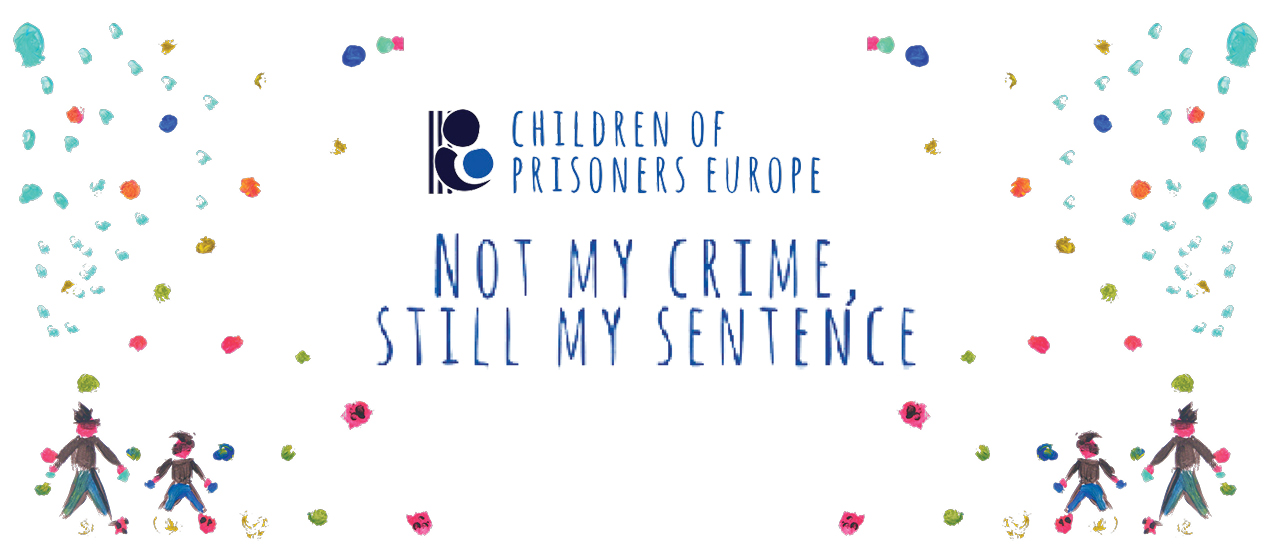 * RequiredName and surname of the participant: _______________________________________________________________Age: ______________________________Your city and country: _______________________________________________________________Your email address:_______________________________________________________________Please provide a suitable title for your submission: _______________________________________________________________Would you like to send a short description of your submission?________________________________________________________________________________________________________________________________________________________________________________________________________________________________________________________________Thank you for your participation!!